Picnic in Erindale Park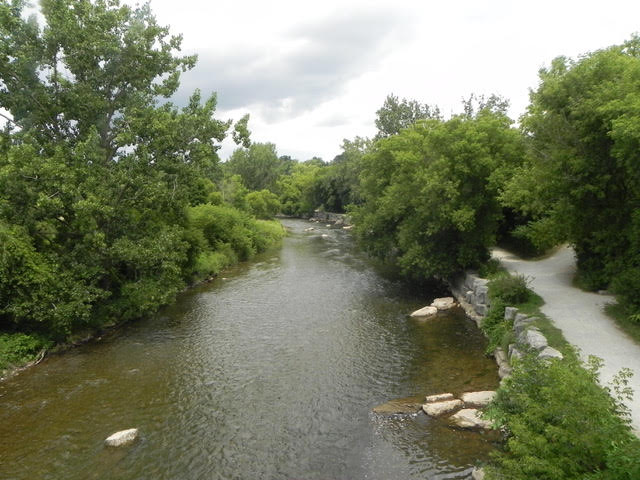 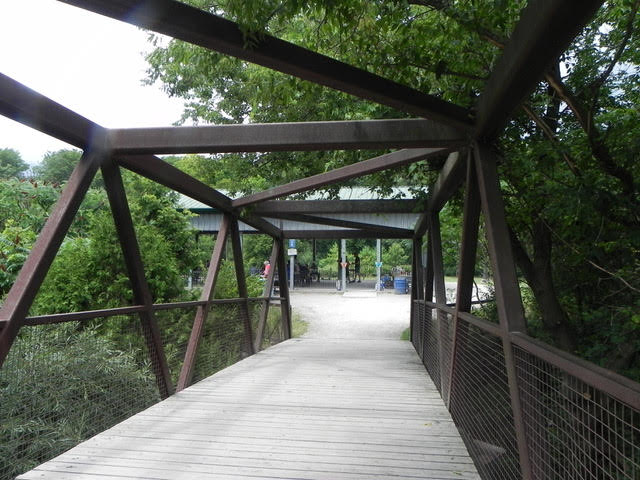 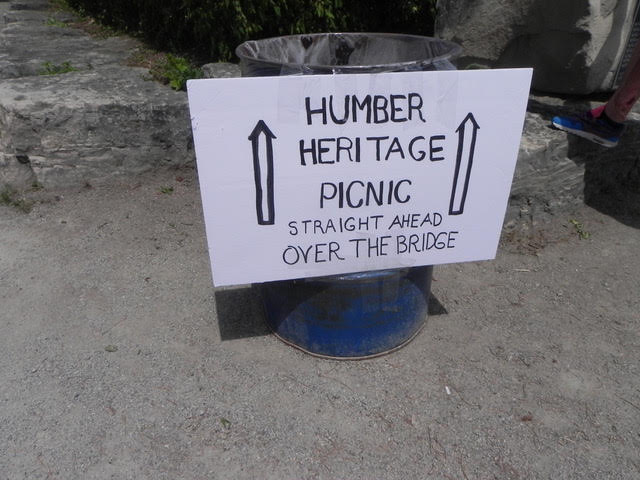 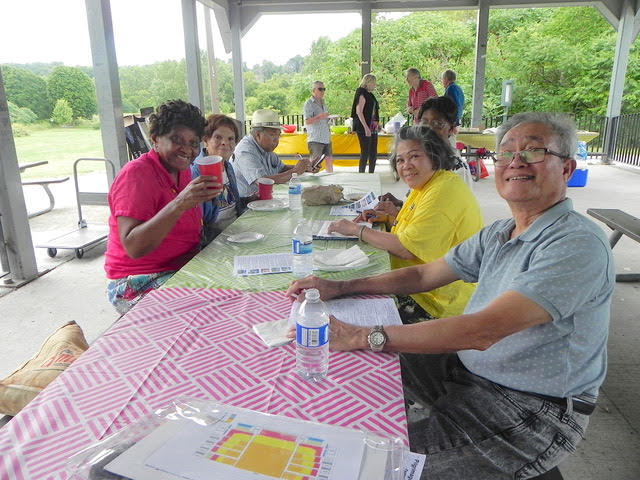 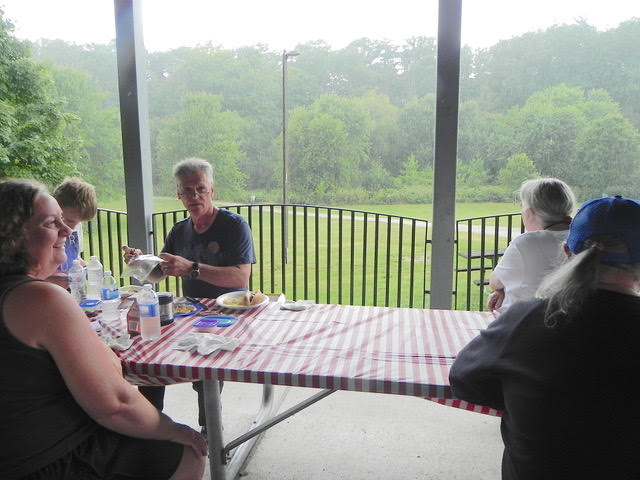 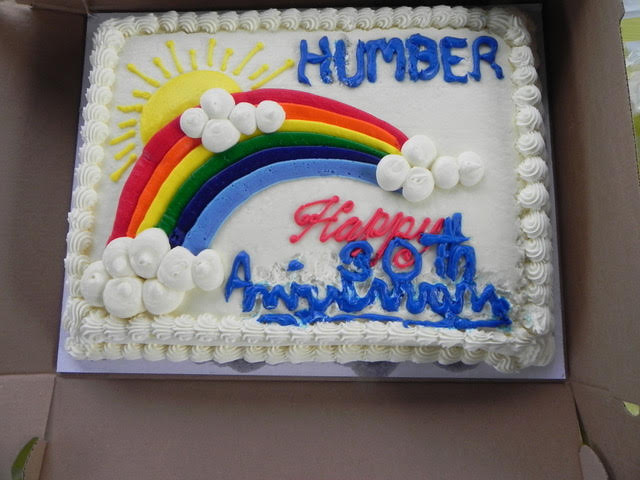 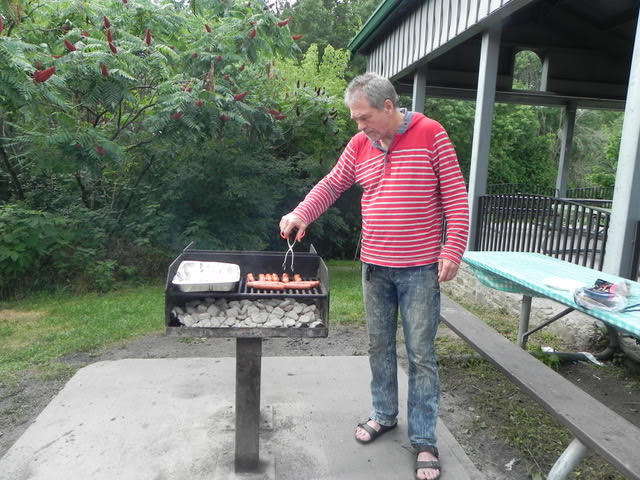 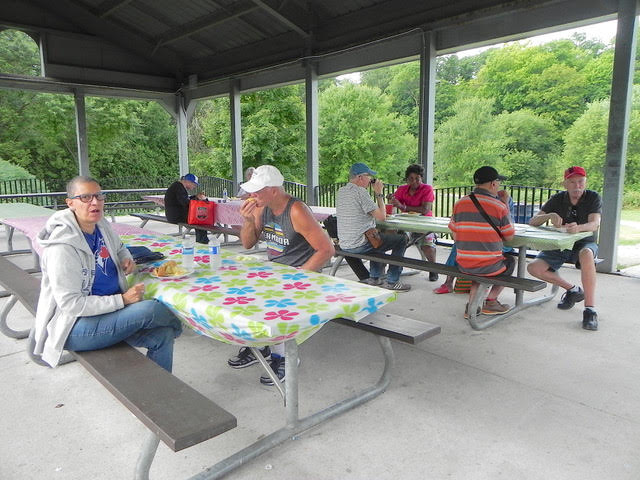 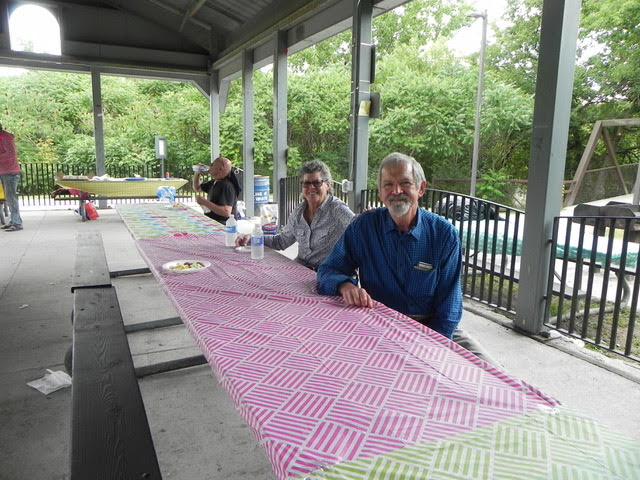 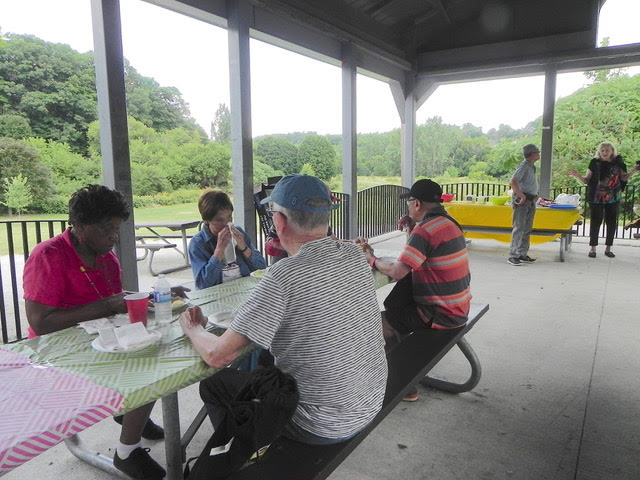 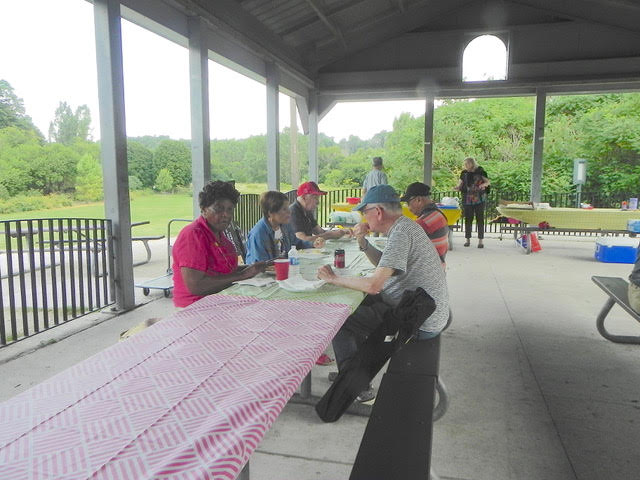 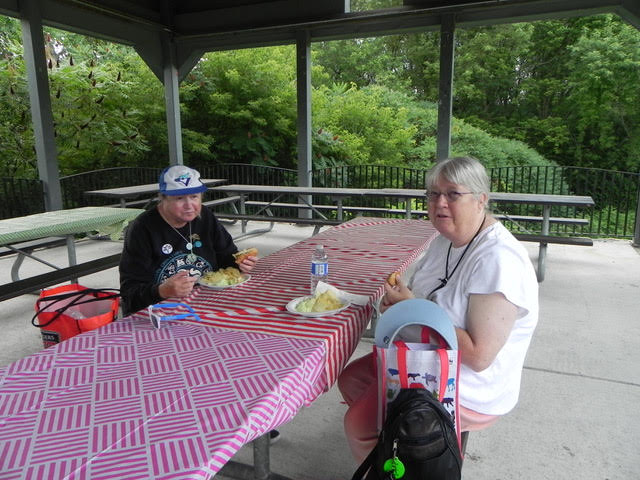 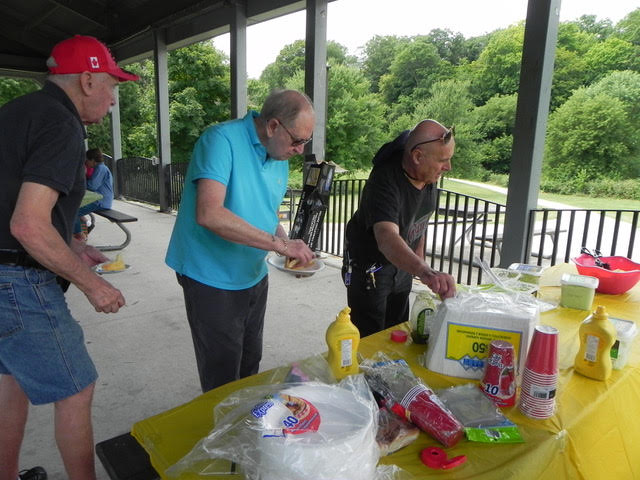 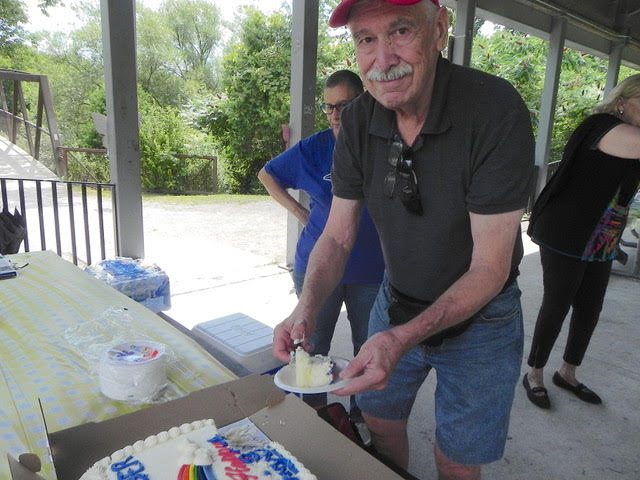 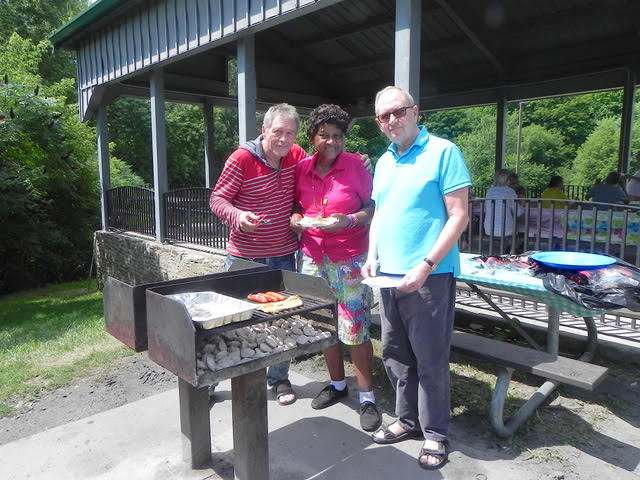 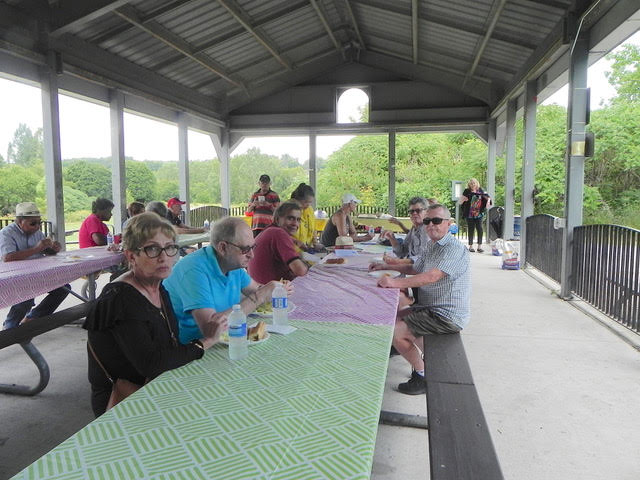 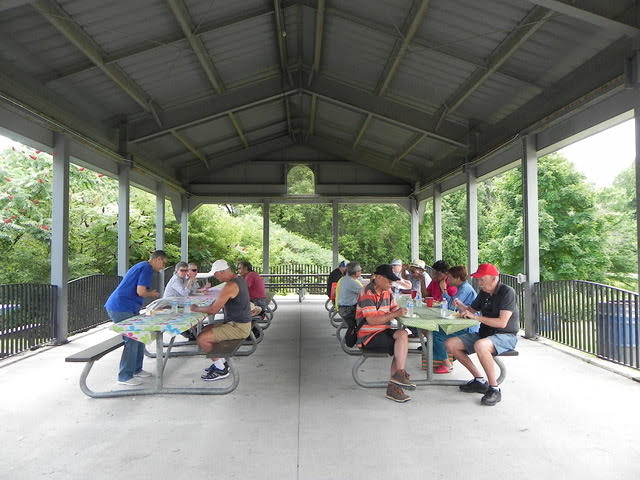 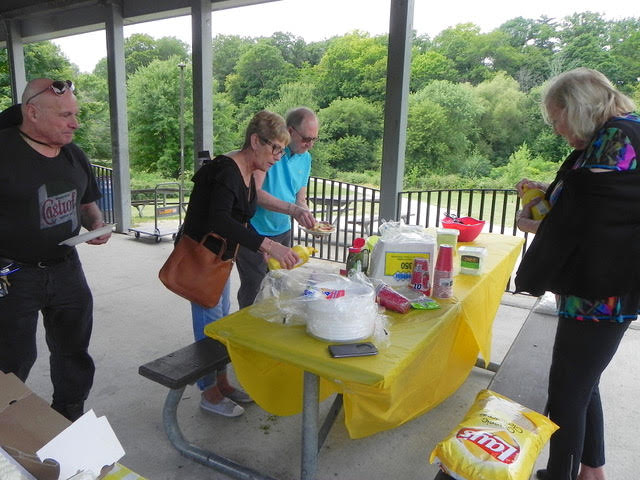 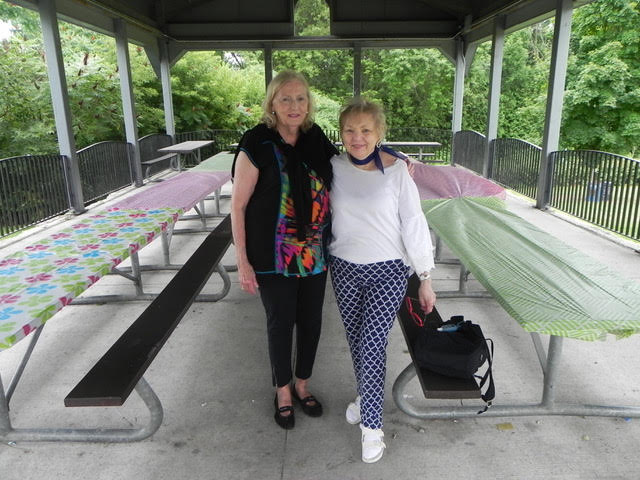 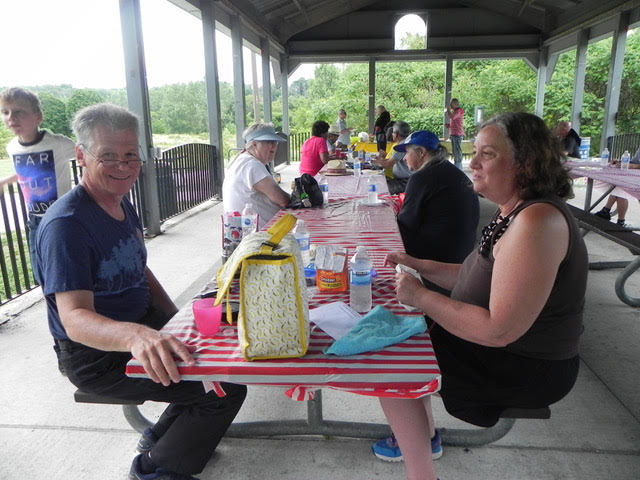 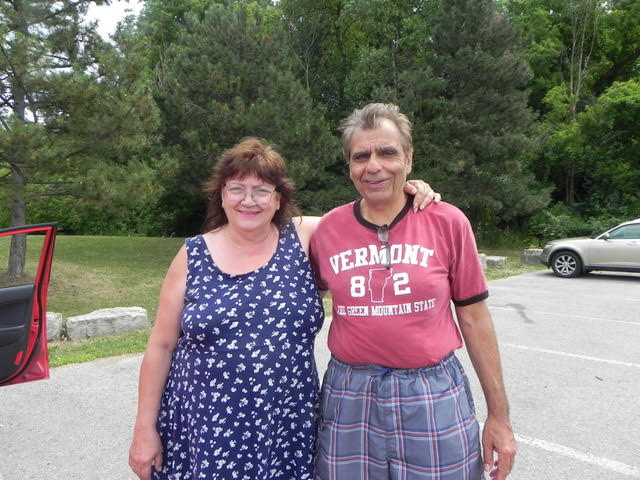 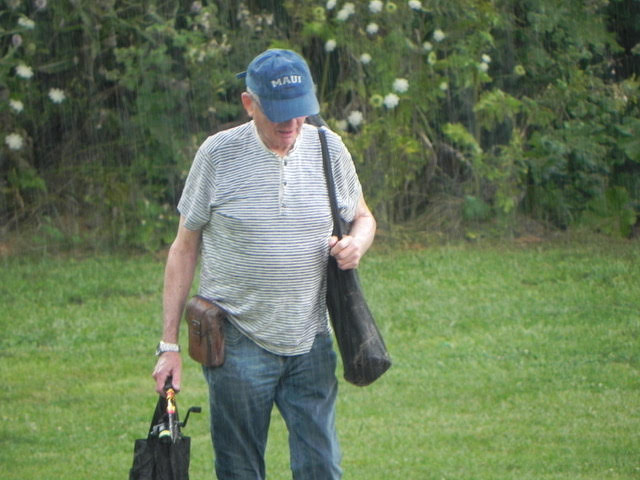 